I. Emitenta dati / Issuer dataII. Akcionāra dati / Shareholder dataIII. Sapulces darba kārtība / Agenda items	 	IV. Papildu dati / Additional data* norāda, ka tiek pieprasīts balsojuma saņemšanas apstiprinājums, un aizpilda tikai tad, ja balso pirms sapulces / indicates that a vote execution confirmation is requested, to be completed only if voting before the meetingAKCIONĀRS / SHAREHOLDER:PILNVAROTĀ PERSONA / PROXY:ŠIS DOKUMENTS IR PARAKSTĪTS ELEKTRONISKI AR DROŠU ELEKTRONISKO PARAKSTU UN SATUR LAIKA ZĪMOGU. / THIS DOCUMENT IS SIGNED ELECTRONICALLY WITH SAFE ELECTRONIC SIGNATURE AND CONTAINS TIME STAMP.BALSOJUMA VEIDLAPA / VOTING INSTRUCTION1. Emitenta nosaukums / Issuer’s nameAkciju sabiedrība “Siguldas ciltslietu un mākslīgās apsēklošanas stacija”2. Emitenta reģistrācijas numurs / Issuer’s registration number400030132953. Sapulces datums un laiks /Meeting date and time2024.gada 26.aprīlis, plkst.10:00 / 26 April, 2024 at 10:00 a.m.4. Sapulces veids / The meetingKārtējā / Annual General Meeting          Ārkārtas / Extraordinary General Meeting   5. ISIN kods / ISIN codeLV00001006006. Akcionāra nosaukums / Name of shareholder7. Akcionāra reģistrācijas numurs vai personas kods / Shareholder’s registration number or personal code8. Deklarētā adrese vai juridiskā adrese /Place of residence or legal address9. Akcionāra e-pasts / Shareholder’s e-mail10. Pilnvarotās personas vai citas akcionāra ieceltas trešās personas nosaukums (ja ir pieemērojams) / Name of proxy or other third party nominated by shareholder (if applicable)11. Pilnvarotās personas vai citas akcionāra ieceltas trešās personas reģistrācijas numurs vai personas kods (ja ir piemērojams) /Proxy or other third party nominated by shareholder registration number or personal code (if applicable)12. Deklarētā adrese vai juridiskā adrese /Place of residence or legal address13. Pilnvarotās personas e-pasts / Proxy e-mail14. Piederošo akciju skaits / Number of shares owned15. Dalības veids / Method of participation1.  Valdes un padomes ziņojumi / Reports of the management board and the supervisory boardLēmums: Apstiprināt akciju sabiedrības valdes un padomes ziņojumus par 2023. gada pārskatu. Resolution: To approve the reports of the company’s management board and the supervisory board on the annual report for the year 2023.1.  Valdes un padomes ziņojumi / Reports of the management board and the supervisory boardLēmums: Apstiprināt akciju sabiedrības valdes un padomes ziņojumus par 2023. gada pārskatu. Resolution: To approve the reports of the company’s management board and the supervisory board on the annual report for the year 2023.1.  Valdes un padomes ziņojumi / Reports of the management board and the supervisory boardLēmums: Apstiprināt akciju sabiedrības valdes un padomes ziņojumus par 2023. gada pārskatu. Resolution: To approve the reports of the company’s management board and the supervisory board on the annual report for the year 2023.Balsojums / VoteBalsojums / VotePar / For    Pret / Against Atturēties / Abstain  Akciju skaits / Number of shares votedAkciju skaits / Number of shares voted2. 2023. gada pārskata apstiprināšana / Approval of Annual report for the year 2023Lēmums: Apstiprināt gada pārskatu par 2023. gadu, t. sk. korporatīvās pārvaldības ziņojumu un valdes un padomes atalgojuma ziņojumu, kas sagatavoti kā atsevišķas gada pārskata sastāvdaļas.Resolution: To approve the annual report for the year 2023, including the corporate governance report and the remuneration report for members of the management board and the supervisory board, prepared as separate components of the annual report.2. 2023. gada pārskata apstiprināšana / Approval of Annual report for the year 2023Lēmums: Apstiprināt gada pārskatu par 2023. gadu, t. sk. korporatīvās pārvaldības ziņojumu un valdes un padomes atalgojuma ziņojumu, kas sagatavoti kā atsevišķas gada pārskata sastāvdaļas.Resolution: To approve the annual report for the year 2023, including the corporate governance report and the remuneration report for members of the management board and the supervisory board, prepared as separate components of the annual report.2. 2023. gada pārskata apstiprināšana / Approval of Annual report for the year 2023Lēmums: Apstiprināt gada pārskatu par 2023. gadu, t. sk. korporatīvās pārvaldības ziņojumu un valdes un padomes atalgojuma ziņojumu, kas sagatavoti kā atsevišķas gada pārskata sastāvdaļas.Resolution: To approve the annual report for the year 2023, including the corporate governance report and the remuneration report for members of the management board and the supervisory board, prepared as separate components of the annual report.Balsojums / VotePar / For    Pret / Against Atturēties / Abstain  Par / For    Pret / Against Atturēties / Abstain  Akciju skaits / Number of shares voted3. Lēmuma pieņemšana par peļņas izlietošanu / Decision making on the dispose of profitLēmums: Pārskata gada peļņu 65 434,57 EUR atstāt nesadalītu. Izmaksāt no iepriekšējo gadu nesadalītās peļņas, kura uzrādīta bilancē 2017. gada 31. decembrī, dividendēs 21 122,00 eiro, kas ir 0,05 eiro par vienu akciju.  Noteikt ieraksta datumu dividenžu izmaksai: 2024. gada 21. maijs, un dividenžu izmaksas datumu: 2024. gada 22. maijs. Ex-datums: 2024. gada 20. maijs.Resolution: To leave the profit of the reporting year 65 434.57 euro undistributed. To pay out the retained earnings of 21 122.00 euro, shown in the balance sheet as at December 31, 2017, in dividends, which is 0.05 euro per share. To set the record date for dividend payment: May 21, 2024, and dividend payment date: May 22, 2024. Ex-date: May 20, 2024.3. Lēmuma pieņemšana par peļņas izlietošanu / Decision making on the dispose of profitLēmums: Pārskata gada peļņu 65 434,57 EUR atstāt nesadalītu. Izmaksāt no iepriekšējo gadu nesadalītās peļņas, kura uzrādīta bilancē 2017. gada 31. decembrī, dividendēs 21 122,00 eiro, kas ir 0,05 eiro par vienu akciju.  Noteikt ieraksta datumu dividenžu izmaksai: 2024. gada 21. maijs, un dividenžu izmaksas datumu: 2024. gada 22. maijs. Ex-datums: 2024. gada 20. maijs.Resolution: To leave the profit of the reporting year 65 434.57 euro undistributed. To pay out the retained earnings of 21 122.00 euro, shown in the balance sheet as at December 31, 2017, in dividends, which is 0.05 euro per share. To set the record date for dividend payment: May 21, 2024, and dividend payment date: May 22, 2024. Ex-date: May 20, 2024.3. Lēmuma pieņemšana par peļņas izlietošanu / Decision making on the dispose of profitLēmums: Pārskata gada peļņu 65 434,57 EUR atstāt nesadalītu. Izmaksāt no iepriekšējo gadu nesadalītās peļņas, kura uzrādīta bilancē 2017. gada 31. decembrī, dividendēs 21 122,00 eiro, kas ir 0,05 eiro par vienu akciju.  Noteikt ieraksta datumu dividenžu izmaksai: 2024. gada 21. maijs, un dividenžu izmaksas datumu: 2024. gada 22. maijs. Ex-datums: 2024. gada 20. maijs.Resolution: To leave the profit of the reporting year 65 434.57 euro undistributed. To pay out the retained earnings of 21 122.00 euro, shown in the balance sheet as at December 31, 2017, in dividends, which is 0.05 euro per share. To set the record date for dividend payment: May 21, 2024, and dividend payment date: May 22, 2024. Ex-date: May 20, 2024.Balsojums / VotePar / For    Pret / Against Atturēties / Abstain  Par / For    Pret / Against Atturēties / Abstain  Akciju skaits / Number of shares voted4. Valdes un padomes locekļu, kā arī revidenta atbrīvošana no atbildības par darbību pārskata gadā un atteikšanās no prasību celšanas pret viņiem / Discharging the members of the management board, the members of the supervisory board and the auditorLēmums: Atbrīvot valdes un padomes locekļus, kā arī revidentu no atbildības par darbību 2023. gadā un atteikties no prasību celšanas pret viņiem.Resolution: To discharge the members of the management board, the members of the supervisory board and the auditor from responsibility for action in the year 2023 and to resign from bringing claims against them.4. Valdes un padomes locekļu, kā arī revidenta atbrīvošana no atbildības par darbību pārskata gadā un atteikšanās no prasību celšanas pret viņiem / Discharging the members of the management board, the members of the supervisory board and the auditorLēmums: Atbrīvot valdes un padomes locekļus, kā arī revidentu no atbildības par darbību 2023. gadā un atteikties no prasību celšanas pret viņiem.Resolution: To discharge the members of the management board, the members of the supervisory board and the auditor from responsibility for action in the year 2023 and to resign from bringing claims against them.4. Valdes un padomes locekļu, kā arī revidenta atbrīvošana no atbildības par darbību pārskata gadā un atteikšanās no prasību celšanas pret viņiem / Discharging the members of the management board, the members of the supervisory board and the auditorLēmums: Atbrīvot valdes un padomes locekļus, kā arī revidentu no atbildības par darbību 2023. gadā un atteikties no prasību celšanas pret viņiem.Resolution: To discharge the members of the management board, the members of the supervisory board and the auditor from responsibility for action in the year 2023 and to resign from bringing claims against them.Balsojums / VotePar / For    Pret / Against Atturēties / Abstain  Par / For    Pret / Against Atturēties / Abstain  Akciju skaits / Number of shares voted5. Revidenta ievēlēšana un atlīdzības noteikšana revidentam / Election of the auditor and confirmation of the remuneration for the auditorLēmums: Par sabiedrības revidentu ievēlēt zvērinātu revidenti Olgu Kuzmiču, sertifikāta Nr. 207, SIA “Orients Audit & Finance”, zvērinātu revidentu komercsabiedrības licence Nr. 28. Noteikt revidentam atlīdzību par 2024. gada pārskata revīzijas veikšanu 4600,00 EUR. Pie minētās summas papildus tiek pievienots pievienotās vērtības nodoklis saskaņā ar pastāvošo likumdošanu.Resolution: To elect certified auditor Olga Kuzmiča (certificate No. 207, ‘Orients Audit & Finance’ Ltd, license No. 28) as the auditor. To confirm the remuneration of 4600.00 EUR for the auditor for the audit of the annual report for the year 2024, applicable to VAT under the effective legislation.5. Revidenta ievēlēšana un atlīdzības noteikšana revidentam / Election of the auditor and confirmation of the remuneration for the auditorLēmums: Par sabiedrības revidentu ievēlēt zvērinātu revidenti Olgu Kuzmiču, sertifikāta Nr. 207, SIA “Orients Audit & Finance”, zvērinātu revidentu komercsabiedrības licence Nr. 28. Noteikt revidentam atlīdzību par 2024. gada pārskata revīzijas veikšanu 4600,00 EUR. Pie minētās summas papildus tiek pievienots pievienotās vērtības nodoklis saskaņā ar pastāvošo likumdošanu.Resolution: To elect certified auditor Olga Kuzmiča (certificate No. 207, ‘Orients Audit & Finance’ Ltd, license No. 28) as the auditor. To confirm the remuneration of 4600.00 EUR for the auditor for the audit of the annual report for the year 2024, applicable to VAT under the effective legislation.5. Revidenta ievēlēšana un atlīdzības noteikšana revidentam / Election of the auditor and confirmation of the remuneration for the auditorLēmums: Par sabiedrības revidentu ievēlēt zvērinātu revidenti Olgu Kuzmiču, sertifikāta Nr. 207, SIA “Orients Audit & Finance”, zvērinātu revidentu komercsabiedrības licence Nr. 28. Noteikt revidentam atlīdzību par 2024. gada pārskata revīzijas veikšanu 4600,00 EUR. Pie minētās summas papildus tiek pievienots pievienotās vērtības nodoklis saskaņā ar pastāvošo likumdošanu.Resolution: To elect certified auditor Olga Kuzmiča (certificate No. 207, ‘Orients Audit & Finance’ Ltd, license No. 28) as the auditor. To confirm the remuneration of 4600.00 EUR for the auditor for the audit of the annual report for the year 2024, applicable to VAT under the effective legislation.Balsojums / VotePar / For    Pret / Against Atturēties / Abstain  Par / For    Pret / Against Atturēties / Abstain  Akciju skaits / Number of shares voted6. Atalgojuma politikas apstiprināšana / Approval of remuneration policy Lēmums: Apstiprināt valdes un padomes locekļu atalgojuma politiku.Resolution: To Approve the remuneration policy for members of the Management Board and the members of the Supervisory Board.6. Atalgojuma politikas apstiprināšana / Approval of remuneration policy Lēmums: Apstiprināt valdes un padomes locekļu atalgojuma politiku.Resolution: To Approve the remuneration policy for members of the Management Board and the members of the Supervisory Board.6. Atalgojuma politikas apstiprināšana / Approval of remuneration policy Lēmums: Apstiprināt valdes un padomes locekļu atalgojuma politiku.Resolution: To Approve the remuneration policy for members of the Management Board and the members of the Supervisory Board.Balsojums / VotePar / For    Pret / Against Atturēties / Abstain  Par / For    Pret / Against Atturēties / Abstain  Akciju skaits / Number of shares voted7. Statūtu grozījumi  un lēmuma pieņemšana par personāla vārda akcijām / Amendments to the articles of association and deciding on personnel registered shares Lēmums: Apstiprināt akciju sabiedrības statūtus jaunā redakcijā.Grozīt statūtu 4.punktu šādā redakcijā: „Sabiedrības pamatkapitāls ir 591 416,00 EUR. Sabiedrības pamatkapitāls sastāv no   422 440 dematerializētām akcijām. Vienas akcijas nominālvērtība ir 1,40 EUR. Akcijas dod vienādas tiesības uz dividendes saņemšanu, likvidācijas kvotas saņemšanu un balsstiesībām akcionāru sapulcē.”Grozīt statūtu 7.punktu šādā redakcijā: „Valde ir sabiedrības izpildinstitūcija, kas vada un pārstāv sabiedrību. Sabiedrības valde sastāv no trīs valdes locekļiem. Valdes locekļi vada sabiedrību tikai kopīgi. Visiem valdes locekļiem ir sabiedrības pārstāvības tiesības. Valdes priekšsēdētājs pārstāv sabiedrību atsevišķi, bet pārējie valdes locekļi – pārstāv sabiedrību tikai abi kopīgi.”Resolution: To approve the articles of association of the joint stock company in a new version.Clause 4 of the articles of association is amended in the following wording: „The share capital of the company is EUR 591 416.00. The share capital of the company consists of 422 440 dematerialized shares. The nominal value of one share is EUR 1.40. Shares give equal rights to receive dividends, liquidation quota and voting rights at the shareholders' meeting.”Clause 7 of the articles of association is amended in the following wording: „The Management Board is an executive body of the Company which manages and represents the Company.The Management Board consists of three members of the Management Board. The members of the Management Board manage the Company no other way but jointly. All members of the Management Board have the right of Company representation. The chairman of the Management Board represents the Company individually, while the other members of the Management Board represent the Company only together.”7. Statūtu grozījumi  un lēmuma pieņemšana par personāla vārda akcijām / Amendments to the articles of association and deciding on personnel registered shares Lēmums: Apstiprināt akciju sabiedrības statūtus jaunā redakcijā.Grozīt statūtu 4.punktu šādā redakcijā: „Sabiedrības pamatkapitāls ir 591 416,00 EUR. Sabiedrības pamatkapitāls sastāv no   422 440 dematerializētām akcijām. Vienas akcijas nominālvērtība ir 1,40 EUR. Akcijas dod vienādas tiesības uz dividendes saņemšanu, likvidācijas kvotas saņemšanu un balsstiesībām akcionāru sapulcē.”Grozīt statūtu 7.punktu šādā redakcijā: „Valde ir sabiedrības izpildinstitūcija, kas vada un pārstāv sabiedrību. Sabiedrības valde sastāv no trīs valdes locekļiem. Valdes locekļi vada sabiedrību tikai kopīgi. Visiem valdes locekļiem ir sabiedrības pārstāvības tiesības. Valdes priekšsēdētājs pārstāv sabiedrību atsevišķi, bet pārējie valdes locekļi – pārstāv sabiedrību tikai abi kopīgi.”Resolution: To approve the articles of association of the joint stock company in a new version.Clause 4 of the articles of association is amended in the following wording: „The share capital of the company is EUR 591 416.00. The share capital of the company consists of 422 440 dematerialized shares. The nominal value of one share is EUR 1.40. Shares give equal rights to receive dividends, liquidation quota and voting rights at the shareholders' meeting.”Clause 7 of the articles of association is amended in the following wording: „The Management Board is an executive body of the Company which manages and represents the Company.The Management Board consists of three members of the Management Board. The members of the Management Board manage the Company no other way but jointly. All members of the Management Board have the right of Company representation. The chairman of the Management Board represents the Company individually, while the other members of the Management Board represent the Company only together.”7. Statūtu grozījumi  un lēmuma pieņemšana par personāla vārda akcijām / Amendments to the articles of association and deciding on personnel registered shares Lēmums: Apstiprināt akciju sabiedrības statūtus jaunā redakcijā.Grozīt statūtu 4.punktu šādā redakcijā: „Sabiedrības pamatkapitāls ir 591 416,00 EUR. Sabiedrības pamatkapitāls sastāv no   422 440 dematerializētām akcijām. Vienas akcijas nominālvērtība ir 1,40 EUR. Akcijas dod vienādas tiesības uz dividendes saņemšanu, likvidācijas kvotas saņemšanu un balsstiesībām akcionāru sapulcē.”Grozīt statūtu 7.punktu šādā redakcijā: „Valde ir sabiedrības izpildinstitūcija, kas vada un pārstāv sabiedrību. Sabiedrības valde sastāv no trīs valdes locekļiem. Valdes locekļi vada sabiedrību tikai kopīgi. Visiem valdes locekļiem ir sabiedrības pārstāvības tiesības. Valdes priekšsēdētājs pārstāv sabiedrību atsevišķi, bet pārējie valdes locekļi – pārstāv sabiedrību tikai abi kopīgi.”Resolution: To approve the articles of association of the joint stock company in a new version.Clause 4 of the articles of association is amended in the following wording: „The share capital of the company is EUR 591 416.00. The share capital of the company consists of 422 440 dematerialized shares. The nominal value of one share is EUR 1.40. Shares give equal rights to receive dividends, liquidation quota and voting rights at the shareholders' meeting.”Clause 7 of the articles of association is amended in the following wording: „The Management Board is an executive body of the Company which manages and represents the Company.The Management Board consists of three members of the Management Board. The members of the Management Board manage the Company no other way but jointly. All members of the Management Board have the right of Company representation. The chairman of the Management Board represents the Company individually, while the other members of the Management Board represent the Company only together.”Balsojums / VotePar / For    Pret / Against Atturēties / Abstain  Par / For    Pret / Against Atturēties / Abstain  Akciju skaits / Number of shares votedLēmums: Personāla vārda akcijas konvertēt uz dematerializētām akcijām.Resolution: To convert personnel registered shares to dematerialized shares.Lēmums: Personāla vārda akcijas konvertēt uz dematerializētām akcijām.Resolution: To convert personnel registered shares to dematerialized shares.Lēmums: Personāla vārda akcijas konvertēt uz dematerializētām akcijām.Resolution: To convert personnel registered shares to dematerialized shares.Balsojums / VotePar / For    Pret / Against Atturēties / Abstain  Par / For    Pret / Against Atturēties / Abstain  Akciju skaits / Number of shares votedLēmums: Uz dematerializētām akcijām konvertētās personāla vārda akcijas iegrāmatot depozitārijā.Resolution: Personnel registered shares converted to dematerialized shares shall be registered in the depository.Lēmums: Uz dematerializētām akcijām konvertētās personāla vārda akcijas iegrāmatot depozitārijā.Resolution: Personnel registered shares converted to dematerialized shares shall be registered in the depository.Lēmums: Uz dematerializētām akcijām konvertētās personāla vārda akcijas iegrāmatot depozitārijā.Resolution: Personnel registered shares converted to dematerialized shares shall be registered in the depository.Balsojums / VotePar / For    Pret / Against Atturēties / Abstain  Par / For    Pret / Against Atturēties / Abstain  Akciju skaits / Number of shares voted8. Centrālā vērtspapīru depozitārija izvēle / Choice of central securities depository Lēmums: Visas dematerializētās akcijas iegrāmatot centrālajā vērtspapīru depozitārijā Nasdaq CSD SE (reģistrācijas Nr. 4000324879).Resolution: All dematerialized shares to be registered in the central securities depository Nasdaq CSD SE (registration No. 4000324879).8. Centrālā vērtspapīru depozitārija izvēle / Choice of central securities depository Lēmums: Visas dematerializētās akcijas iegrāmatot centrālajā vērtspapīru depozitārijā Nasdaq CSD SE (reģistrācijas Nr. 4000324879).Resolution: All dematerialized shares to be registered in the central securities depository Nasdaq CSD SE (registration No. 4000324879).8. Centrālā vērtspapīru depozitārija izvēle / Choice of central securities depository Lēmums: Visas dematerializētās akcijas iegrāmatot centrālajā vērtspapīru depozitārijā Nasdaq CSD SE (reģistrācijas Nr. 4000324879).Resolution: All dematerialized shares to be registered in the central securities depository Nasdaq CSD SE (registration No. 4000324879).Balsojums / VotePar / For    Pret / Against Atturēties / Abstain  Par / For    Pret / Against Atturēties / Abstain  Akciju skaits / Number of shares votedBalsojuma saņemšanas apstiprinājums /Vote Execution Confirmation*Vārds, uzvārds /First name, last nameAmats (jurid. pers.) / Position (for legal persons)Paraksts / SignatureDatums / DateVārds, uzvārds /First name, last nameAmats (jurid. pers.) / Position (for legal persons)Paraksts / SignatureDatums / Date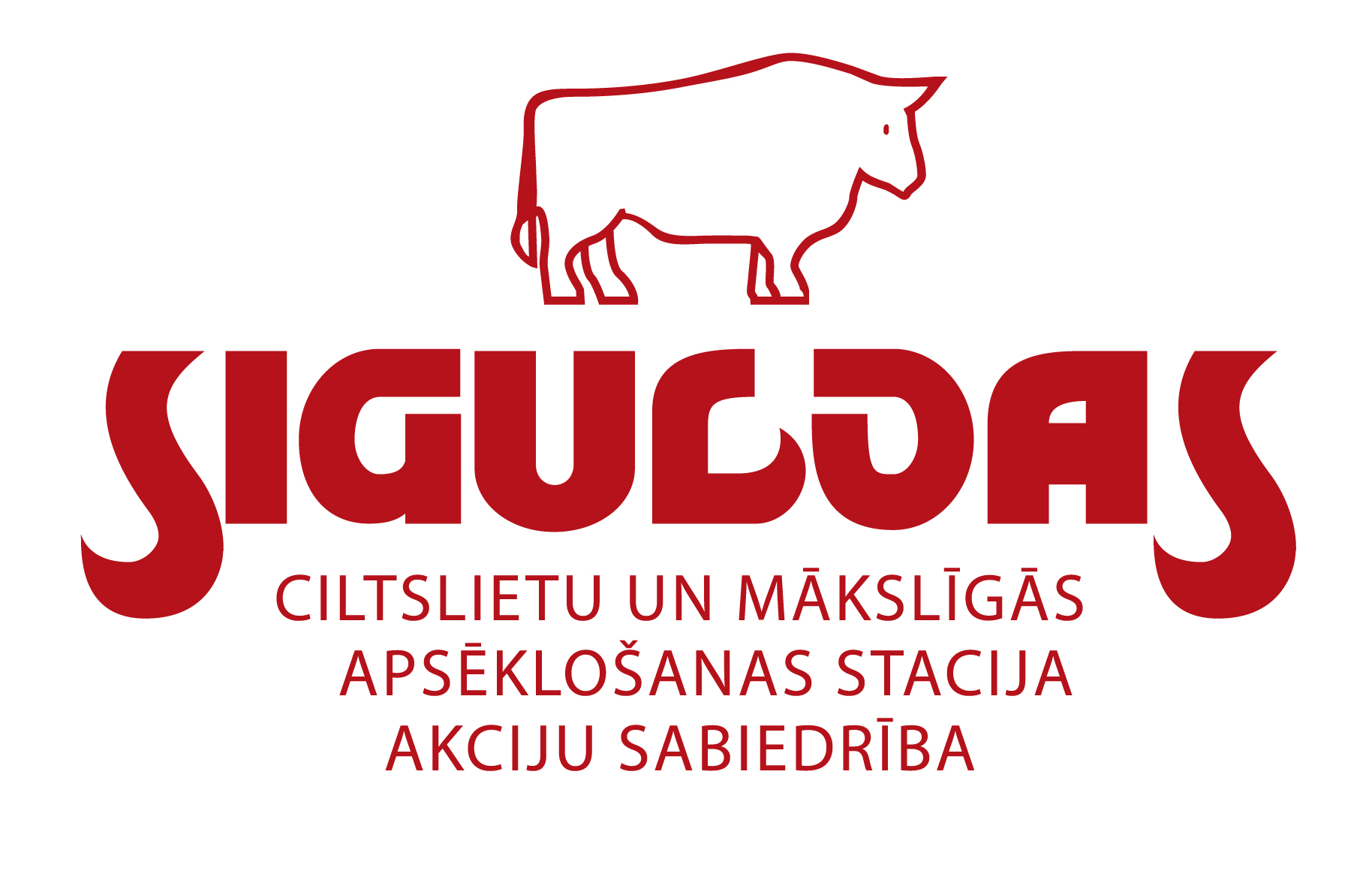 